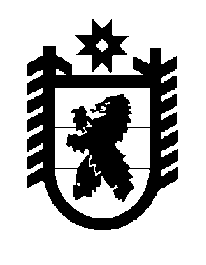 Российская Федерация Республика Карелия    ПРАВИТЕЛЬСТВО РЕСПУБЛИКИ КАРЕЛИЯПОСТАНОВЛЕНИЕот 22 августа 2013 года № 264-Пг. Петрозаводск О внесении изменений в постановление ПравительстваРеспублики Карелия от 18 июня 2012 года № 190-ППравительство Республики Карелия п о с т а н о в л я е т:1. Внести в постановление Правительства Республики Карелия от              18 июня 2012 года № 190-П «Об установлении нормативов формирования расходов на оплату труда депутатов, выборных должностных лиц местного самоуправления, осуществляющих свои полномочия на постоянной основе, муниципальных служащих и содержание органов местного самоуправления» (Собрание законодательства Республики Карелия, 2012, № 6, ст. 1150; Карелия, 2013, 26 марта) следующие изменения:1) дополнить пунктом 1.1 следующего содержания:«1.1. Норматив формирования расходов бюджета муниципального образования, преобразованного путем объединения муниципальных образований, устанавливается в соответствии с пунктом 1 настоящего постановления с применением поправочного коэффициента к численности должностей органов местного самоуправления согласно приложению к настоящему постановлению.»;2) приложение к указанному постановлению дополнить таблицей следующего содержания:«Поправочный коэффициент2. Действие настоящего постановления распространяется на правоотношения, возникшие с 1 января 2013 года.            Глава Республики  Карелия                                                              А.П. Худилайнен№ п/пЧисленность населения муниципального образования, преобразованного путем объединения муниципальных образованийПоправочный коэффициент1.Менее 500 жителей1,22.Свыше 500 жителей и до 1 тысячи жителей1,43.Свыше 1 тысячи жителей1,5».